Good morning childrenMusím vás moc pochválit, práce, které mi posíláte, jsou velmi dobré a je vidět, že se snažíte.Dnes budeme mít méně práce. V pracovním sešitě na straně 51 si prosím udělejte cvičení 8. Máte si zvolit nějaké zvíře. Může to být i jiné něž jaké jsme se učili. Napište o něm co rádo jí, kde žije nebo jak vypadá. Nekreslete nebo vlepte k tomu hezký barevný obrázek. Budu ráda, když se mi svou prací pochlubíte, ale není to povinné.Např. I´m a budgie. I´m green and black.  I like salad and seeds. – Já jsme andulka, jsem zelená a černá. Mám ráda salát a semínka.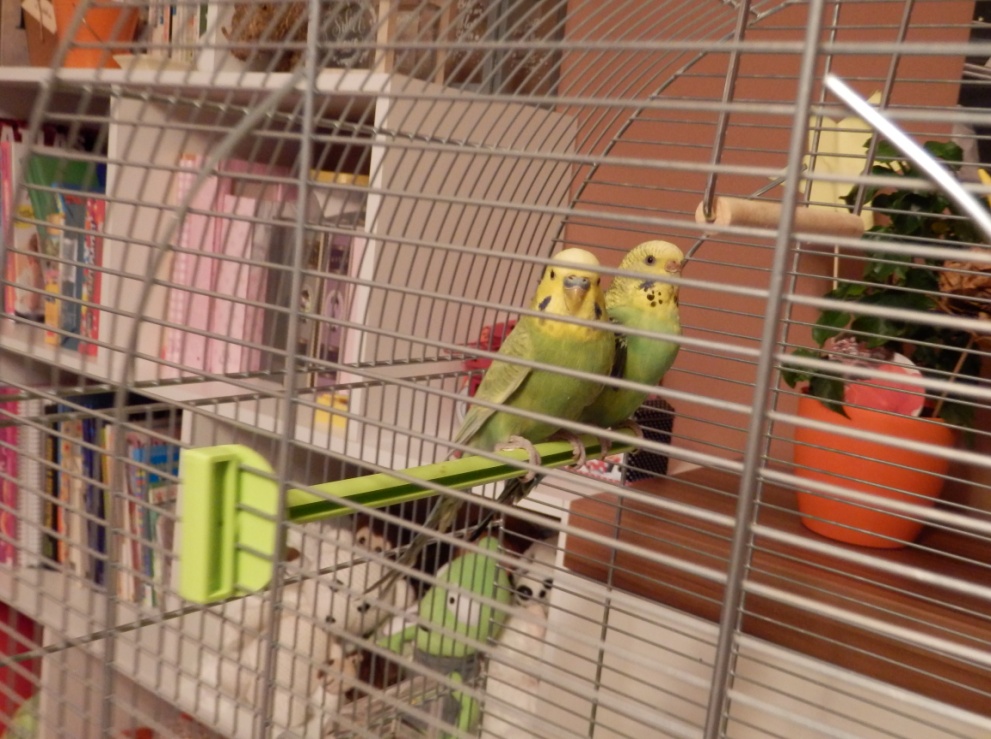 To jsou naše andulky. Ta černá barva na křídlech není moc vidět. A teď se pustíme do komiksu. Najdete ho na straně 51. Nejprve si ho celý přečtěte. Kdo něčemu neporozuměl, zde je překlad:Stůjte!Vy máte Bunkumova dinosaura!Wibble není váš dinosaurus. Ona je můj mazlíček.Příšera? Já se nebojím příšer.Podívejte se na tohle!O, ano. Podívej se na TOHLE!Dej mě dolů! Dej mě dolů!Pojďme. Tudy! 	Počkej, Same! Uvnitř jsou sloni.Já vím!Najděte si všechny komiksy a znovu si je od začátku přečtěte.A jedna pohádka na závěr: anglicky:https://www.youtube.com/watch?v=37brU_Ry-ycčesky:https://www.youtube.com/watch?v=dbNh5jk41CY